Western Australia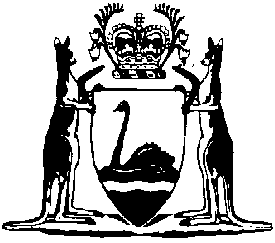 Dental Prosthetists Regulations 1986Compare between:[21 Nov 2008, 01-a0-01] and [30 Aug 2010, 01-b0-01]Western AustraliaDental Prosthetists Act 1985Dental Prosthetists Regulations 19861.	Citation		These regulations may be cited as the Dental Prosthetists Regulations 1986 1.2.	Commencement		These regulations shall come into operation on the day on which the Dental Prosthetists Act 1985 comes into operation 1.3.	Form of summons issued by Committee		A summons issued by the Committee under section 12(4) of the Act shall be in the form of Form 1 in Schedule 2.4.	Form of application for licence		An application under section 17 of the Act shall be in the form of Form 2 in Schedule 2.5.	Form of licence		A licence issued under section 18 of the Act shall be in the form of Form 3 in Schedule 2.6.	Record of applications		In addition to showing the particulars prescribed by section 23(2)(a) to (d) of the Act, the record referred to in section 23(1) of the Act shall show, in respect of each person to whom a licence is or has been issued —	(a)	the date that the licence was issued to that person; and	(b)	where that person has died, the date of that person’s death.7.	Certificate for the purpose of legal proceedings		A certificate issued under section 27(6) of the Act shall be in the form of Form 4 in Schedule 2.8.	Fees		The fee payable in respect of a matter referred to in column 2 of Schedule 1 is that which is respectively set out in column 3 of that Schedule.9.	Prescribed qualifications		For the purposes of section 18(1)(b) of the Act —	(a)	the Technical Education Division of the Ministry of Education 2 in Western Australia is a prescribed educational authority; and	(b)	a Certificate in Complete Denture Prosthetics from the educational authority prescribed in paragraph (a) is a prescribed qualification.	[Regulation 9 inserted in Gazette 19 May 1989 p. 1490.]Schedule 1[Regulation 8]Fees	[Schedule 1 amended in Gazette 12 Jun 1992 p. 2417; 30 Dec 2004 p. 6934.]Schedule 2FormsForm 1[Regulation 3]Dental Prosthetists Act 1985Dental Prosthetists Regulations 1986SUMMONS REQUIRING ATTENDANCE BEFORE THE DENTAL PROSTHETISTS ADVISORY COMMITTEETo:.............................................................................................................................................................................................................................................................................................................................................................................................In the matter of: ......................................................................................................you are hereby summons to attend at .....................................................................on ............................................................................................................................	[(a)	deleted]	*	(b)	to give evidence before the Dental Prosthetists Advisory Committee in the matter of an application for/relating to a licence for the abovenamed person to engage in the practice of dental prosthetics.* You are required to produce the following documents:.................................................................................................................................* Paragraphs deleted are not applicable.NOTE — FAILURE TO OBEY THIS SUMMONS MAY RESULT IN ACTION BEING TAKEN AGAINST YOU IN THE SAME MANNER AS IN THE CASE OF THE DISOBEDIENCE OR NON-OBSERVANCE OF A SUBPOENA ISSUED BY THE SUPREME COURT.Dated ...........................................	Signed.............................................................For and on behalf of the
Dental Prosthetists Advisory Committee	[Form 1 amended in Gazette 30 Dec 2004 p. 6934.]Form 2[Regulation 4]Dental Prosthetists Act 1985Dental Prosthetists Regulations 1986APPLICATION FOR ISSUE OF A LICENCE TO ENGAGE IN THE PRACTICE OF DENTAL PROSTHETICSI hereby apply to the Chief Executive Officer of the Department of Health to be issued with a licence to engage in the practice of dental prosthetics under the Dental Prosthetists Act 1985 and submit the following —	(a)	my answers to the following questionnaire which I have completed in all relevant particulars;	(b)	(i)	proof of the qualifications mentioned in item 5 of the following questionnaire, by virtue of which I claim to be entitled to be licensed; or	(ii)	proof that on 1 October 1986, I was actively engaged in the practice of dental prosthetics in Western Australia and have been continuously so engaged for a period of not less than 5 years and that I have performed to the satisfaction of the Director of the Dental Health Services in an assessment of proficiency as referred to in section 18(2) of the Dental Prosthetists Act 1985; AND	(c)	the licence fee prescribed by the regulations.1.	Name in full..................................................................................................2.	Present address ............................................................................................3.	Date of birth .................................................................................................5. *	State qualifications by virtue of which you claim to be entitled to be licensed.	Qualification 	Education Authority	year	......................................................................................................................6. *	Are you presently legally qualified to practise in the country, state, territory or province in which your qualifications were gained?...................7. *	Have any of the qualifications specified in your answer to question 5 been withdrawn or cancelled by the educational authority from which those qualifications were gained?...........................................................................8. *†	Do you claim entitlement to engage in the practice of dental prosthetics by virtue of section 18(2) of the Dental Prosthetists Act 1985? .......................................................................................................................9. *†	State the period, if any, during which you have been actively engaged in the practice of dental prosthetics in Western Australia and briefly describe the nature and extent of such practice during that period —	Period of practice...........................................................................................	Description of practice ..................................................................................	........................................................................................................................	........................................................................................................................10. *	Have you performed to the satisfaction of the Director of Dental Health Services in an assessment of proficiency as referred to in section 18(2) of the Dental Prosthetists Act 1985? ................................................................. ........................................................................................................................11. 	Have you at any time in any country, state, territory, or province been —	(a)	found guilty of any professional misconduct or any infamous conduct in a professional respect?....................................................... .............................................................................................................	(b)	subject to any disciplinary action by any body or authority legally constituted to discipline?..................................................................... .............................................................................................................12. 	Have you ever been refused a licence to engage in the practice of dental prosthetics?....................................................................................................13. 	State any proposed business name under which you intend to carry on the practice of dental prosthetics.......................................................................... ........................................................................................................................NOTE: * Persons claiming entitlement to a licence by virtue of having been actively engaged in the practice of dental prosthetics for a period of 5 years prior to 1 October 1986 and who have satisfactorily undergone an assessment of proficiency should answer “Not applicable” to questions 5, 6 and 7 of the questionnaire.	*† Persons claiming entitlement to a licence by virtue of qualification gained from an educational authority should answer “Not applicable” to questions 8, 9, and 10 of this questionnaire.	[Form 2 amended in Gazette 15 Dec 2006 p. 5621.]Form 3[Regulation 5]Dental Prosthetists Act 1985Dental Prosthetists Regulations 1986LICENCE TO ENGAGE IN THE PRACTICE OF DENTAL PROSTHETICS................................................................................................................. of(name in full).....................................................................................................................(address)is hereby licensed under the Dental Prosthetists Act 1985 to engage in the practice of dental prosthetics to the extent that it relates to the fitting, constructing, inserting, repairing, or renewing of full artificial dentures or mouthguards.Date ............................................	Signed.............................................................Chief Executive Officer 
of the Department of Health.	[Form 3 amended in Gazette 15 Dec 2006 p. 5621.]Form 4[Regulation 7]Dental Prosthetists Act 1985Dental Prosthetists Regulations 1986CERTIFICATE REGARDING LICENSINGI, ...................................................................................... Chief Executive Officer of the Department of Health, hereby certify in accordance with section 27(6)(a) of the Dental Prosthetists Act 1985 that —	*	(a)	............................................................................................................(name in full)		of ........................................................................................................(address)		was/was not * licensed under the Dental Prosthetists Act 1985 to engage in the practice of dental prosthetics as at................................ ............................................................................................................;	*	(b)	on ........................................... /during * the period ........................... ....................... the licence under the Dental Prosthetists Act 1985 of ............................................................................................................(name in full)		of ........................................................................................................(address)		to engage in the practice of dental prosthetics was suspended...............................................................	.............................................................	(date)	Chief Executive Officer of 
		the Department of Health* Delete as appropriate	[Form 4 amended in Gazette 15 Dec 2006 p. 5621.]Notes1	This is a compilation of the Dental Prosthetists Regulations 1986 and includes the amendments made by the other written laws referred to in the following table.  The table also contains information about any reprint.Compilation table2	Under the Alteration of Statutory Designations Order 2003 a reference in any law to the Ministry of Education is read and construed as a reference to the Department of Education and Training.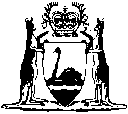 column 1column 2column 3itemmatter$1.On application for a licence under section 17 of the Act ...................................................................600.002.For restoration of a licence under section 20(3) of the Act ...................................................................300.003.For inspection of the record under section 23(3) of the Act ..............................................................15.004.	State the names and addresses of 2 reputable persons to whom reference may be made as to your character.(1)	........................................
........................................(2)	.........................................
........................................CitationGazettalCommencementDental Prosthetists Regulations 198626 Sep 1986 p. 3683-51 Oct 1986 (see r. 2 and Gazette 26 Sep 1986 p. 3675)Dental Prosthetists Amendment Regulations 198919 May 1989 p. 149019 May 1989Dental Prosthetists Amendment Regulations 199212 Jun 1992 p. 24171 Jul 1992 (see r. 2)Dental Prosthetists Amendment Regulations 200430 Dec 2004 p. 69341 Jan 2005 (see r. 2 and Gazette 31 Dec 2004 p. 7130)Dental Prosthetists Amendment Regulations 200615 Dec 2006 p. 562115 Dec 2006Reprint 1: The Dental Prosthetists Regulations 1986 as at 21 Nov 2008 (includes amendments listed above)Reprint 1: The Dental Prosthetists Regulations 1986 as at 21 Nov 2008 (includes amendments listed above)Reprint 1: The Dental Prosthetists Regulations 1986 as at 21 Nov 2008 (includes amendments listed above)